circ.  n. 320                                                                                   San Pietro Clarenza 30/04/2014AI DOCENTI LORO SEDI Oggetto : Convocazione Collegio Docenti unitario Il Collegio dei Docenti unitario è convocato Giovedì 8 maggio  alle ore 15.00  nei locali di via Dusmet per discutereil seguente                                                ORDINE DEL GIORNO Approvazione del verbale della seduta precedente;  Adozione libri di testo (novità circolare ministeriale);  Nomina tutor docente neo-immesso in ruolo Santonocito Alberto; Approvazione progetti PON FESR 2014; Conferimento ai Consigli di Classe della deroga alla validazione dell’a.s.   2013-2014  in base al D.P.R. n°122 DEL 2009;Individuazione docenti partecipanti al corso “Nuove Indicazioni”;Manifestazione fine anno scolastico;Comunicazioni del D.S.                                                                                                       IL Dirigente Scolastico								       (Dott.ssa Angela Fiscella)             								  Firma autografa omessa ai sensi dell'art. 3 d.lgs.  39/1993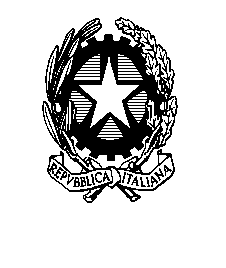 Ministero dell’istruzione, dell’università e della ricercaISTITUTO SCOLASTICO COMPRENSIVO STATALE “E. VITTORINI”Via Dusmet, 24 tel. e fax 095529545 - SAN PIETRO CLARENZA (CT) C.F. 93067830872 - codice min. istituto CTIC85300T indirizzo e mail: ctic85300t@istruzione.it  pec ctic85300t@pec.istruzione.it sito web : www.icsvittorini.gov.it